Załącznik Nr  1 do ogłoszenia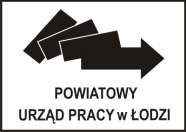    Wykonawca                                                                                                                       Powiatowy Urząd Pracy w Łodzi                                                                                                            ul. Milionowa 91                                                                                                            93 – 121 ŁódźWykaz materiałów szkoleniowych jakie otrzymują na własność uczestnicy szkolenia Dotyczy: postępowania o udzielenie zamówienia publicznego na szkolenie dla osób bezrobotnych w zakresie: „Magazynier z obsługą wózków jezdniowych z uprawnieniami UDT” * należy dodać tyle wierszy ile będzie konieczne ..............................dnia.......................  		                                ..............................................................................     /miejscowość/                                                         	                      /podpis i pieczątka imienna upoważnionego                                                                                                                                     przedstawiciela WykonawcyZałącznik Nr 2 do ogłoszenia    Wykonawca                  Powiatowy Urząd Pracy w Łodzi                                                                                                            ul. Milionowa 91                                                                                                            93 – 121 ŁódźOŚWIADCZENIE O WPISIE DO REJESTRU INSTYTUCJI SZKOLENIOWYCH PROWADZONEGO PRZEZ WŁAŚCIWY WOJEWÓDZKI URZĄD PRACYJa/My/, niżej podpisany/a/i/:.……………………………………………………………………………………………………………………………………………………………………………………………….………………………………………………Działając w imieniu i na rzecz:………………………………………………………………………………………………………………………./pełna nazwa Wykonawcy/………………………………………………………….…………………………………………………………..../ adres siedziby Wykonawcy/Odpowiadając na ogłoszenie dot. szkolenia dla osób bezrobotnych w zakresie:„Magazynier z obsługą wózków jezdniowych z uprawnieniami UDT”Oświadczam/y/, że Wykonawca, którego reprezentuję/emy/ posiada wpis do Rejestru Instytucji Szkoleniowych prowadzonego przez Wojewódzki Urząd Pracy w ………………………………….., pod nr ewidencyjnym:  ………………………………….Jednocześnie oświadczam, że powyższy wpis został zaktualizowany na ………….rok.  …………………dnia……………                                                                ……………………………………    /miejscowość/                                          				            /podpis i pieczątka imienna                                                                                        	        upoważnionego przedstawiciela Wykonawcy/Załącznik Nr 3 do ogłoszenia	Wykonawca                                                                                                                       Powiatowy Urząd Pracy w Łodzi                                                                                                            ul. Milionowa 91                                                                                                            93 – 121 ŁódźWykaz wykonanych usług o tematyce odpowiadającej przedmiotowi zamówienia Dotyczy: postępowania o udzielenie zamówienia publicznego na szkolenie dla osób bezrobotnych w zakresie: „Magazynier z obsługą wózków jezdniowych z uprawnieniami UDT”UWAGA: do oferty należy załączyć dowody, o których mowa w pkt III ppkt 2.2.1 Ogłoszenia wskazujące, czy usługi wymienione  w Wykazie usług, zostały wykonane należycie.Wykonawca powinien przyporządkować ww. dowody do odpowiedniej usługi wskazanej w wykazie, np. poprzez wskazanie pozycji z wykazu, której dotyczą.* Jeżeli nazwa szkolenia nie wskazuje jednoznacznie, iż jest to usługa odpowiadająca przedmiotowi zamówienia należy podać zakres szkolenia z określeniem ilości godzin z poszczególnych modułów szkolenia.   ..............................dnia.......................                                 .........................................................................     /miejscowość/      			                                   /podpis i pieczątka imienna                                                                                         					                                 upoważnionego przedstawiciela Wykonawcy/										Załącznik Nr 4 do ogłoszenia Wykonawca                                                                                                             Powiatowy Urząd Pracy w Łodzi                                                                                                             ul. Milionowa 91                                                                                                             93 – 121 ŁódźOŚWIADCZENIE WYKONAWCY O DYSPONOWANIU ODPOWIEDNIM POTENCJAŁEM TECHNICZNYMna potwierdzenie spełniania warunku udziału w postępowaniu dotyczącego dysponowania odpowiednim potencjałem technicznymNazwa Wykonawcy:.............................................................................................................siedziba Wykonawcy: .......................................................................................................... (w przypadku Wykonawców ubiegających się wspólnie o udzielenie zamówienia, należy wpisać wszystkich Wykonawców z określeniem ich nazwy i siedziby)Dotyczy: postępowania o udzielenie zamówienia publicznego na szkolenie dla osób bezrobotnych w zakresie: „Magazynier z obsługą wózków jezdniowych z uprawnieniami UDT”oświadczam/my*, że:dysponuję/dysponujemy* co najmniej 1 salą dydaktyczną znajdującą się w Łodzi, przeznaczoną do realizacji zajęć teoretycznych.                             W przypadku wykazania większej liczby pomieszczeń, Wykonawca samodzielnie rozszerza poniższą tabelę. 2. dysponuję/dysponujemy* odpowiednimi sprzętem niezbędnym do prawidłowej realizacji szkoleniaNależy dodać tyle wierszy ile będzie  konieczneZamawiający zastrzega sobie prawo do weryfikacji powyższych danych.Wykonawca na etapie realizacji umowy musi dysponować taką liczbą potencjału technicznego, aby zapewnić prawidłową oraz terminową realizację usługi szkoleniowej i zagwarantować jej wysoką jakość...........................dnia.......................                                    ....................................................................... /miejscowość/                                                                                                      /podpis i pieczątka imienna                                                                                                                     upoważnionego przedstawiciela Wykonawcy/*     niepotrzebne skreślić. **   własność, dzierżawa, wynajem, zobowiązanie do oddania do dyspozycji przez inny podmiot. UWAGA: Wykonawca, który będzie polegał na potencjale technicznym innych podmiotów (niezależnie od charakteru prawnego łączących go z nimi stosunków), winien udowodnić Zamawiającemu, że realizując zamówienie, będzie dysponował niezbędnymi zasobami tych podmiotów, w szczególności przedstawiając zobowiązanie tych podmiotów do oddania mu do dyspozycji niezbędnych zasobów na potrzeby realizacji zamówienia. Powyższe dokumenty należy złożyć w oryginale lub kopii potwierdzonej za zgodność z oryginałem przez podmiot udzielający zasobu.Załącznik Nr 5 do ogłoszeniaWykonawca                                                                                                                      					 Powiatowy Urząd Pracy w Łodzi                                                                                                           					 ul. Milionowa 91                                                                                                           					 93 – 121 ŁódźWykaz osób skierowanych przez Wykonawcę do realizacji zamówieniaDotyczy: postępowania o udzielenie zamówienia publicznego na szkolenie dla osób bezrobotnych w zakresie: „Magazynier z obsługą wózków jezdniowych z uprawnieniami UDT”* należy dodać tyle wierszy ile będzie konieczne** jeżeli nazwa przeprowadzonego szkolenia nie będzie jednoznacznie wskazywać potwierdzonego doświadczenia, wówczas należy wykazać skrócony opis merytoryczny szkolenia..............................dnia.......................                                          								 ...............................................................................    	 /miejscowość/  			                                                              					  /podpis i pieczątka imienna                                                                                         				                                                							 upoważnionego przedstawiciela Wykonawcy/UWAGA: Wykonawca, który będzie polegał na osobach zdolnych do wykonania zamówienia innych podmiotów (niezależnie od charakteru prawnego łączących go z nimi stosunków), winien udowodnić Zamawiającemu, że realizując zamówienie, będzie dysponował niezbędnymi zasobami tych podmiotów, w szczególności przedstawiając zobowiązanie tych podmiotów do oddania mu do dyspozycji niezbędnych zasobów na potrzeby realizacji zamówienia. Powyższe dokumenty należy złożyć w oryginale lub kopii potwierdzonej za zgodność z oryginałem przez podmiot udzielający zasobu.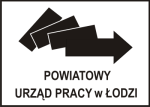 Załącznik Nr 6 do ogłoszenia              WykonawcaPowiatowy Urząd Pracy w Łodziul. Milionowa 9193 – 121 ŁódźOŚWIADCZENIE WYKONAWCYdotyczące spełniania warunków udziału w postępowaniu Na potrzeby postępowania o udzielenie zamówienia publicznego na szkolenie dla osób bezrobotnych  w zakresie: „Magazynier z obsługą wózków jezdniowych z uprawnieniami UDT”  prowadzonego przez Powiatowy Urząd Pracy w  Łodzi,oświadczam co następuje:OŚWIADCZENIE DOTYCZĄCE WYKONAWCY:Oświadczam, że spełniam warunki udziału w postępowaniu określone przez Zamawiającego                       w Rozdziale III pkt 2 Ogłoszenia o zamówieniu...............................dnia.......................                                  ………………………………………………………                                                                                                                                                                                                                   /miejscowość/                                                                                        /podpis i pieczątka imienna                                                                                                  upoważnionego przedstawiciela Wykonawcy/Oświadczam, że wszelkie informacje podane w powyższym oświadczeniu sa aktualne i zgodne z prawda oraz zostały przedstawione z pełną świadomością konsekwencji wprowadzenia Zamawiającego w błąd przy przedstawianiu informacji...............................dnia.......................                                  ………………………………………………………                                                                                                                                                                                                                   /miejscowość/                                                                                        /podpis i pieczątka imienna                                                                                                  upoważnionego przedstawiciela Wykonawcy/Załącznik Nr 7 do ogłoszenia           WykonawcaPowiatowy Urząd Pracy w Łodziul. Milionowa 9193 – 121 ŁódźOŚWIADCZENIE WYKONAWCY dotyczące przesłanek wykluczenia postępowaniaNa potrzeby postępowania o udzielenie zamówienia publicznego na szkolenie dla osób bezrobotnych  w zakresie: „Magazynier z obsługą wózków jezdniowych z uprawnieniami UDT”  prowadzonego przez Powiatowy Urząd Pracy w Łodzi, oświadczam co następuje:INFORMACJA DOTYCZĄCA WYKONAWCY:Oświadczam, że nie podlegam wykluczeniu z postępowania na podstawie okoliczności, o których mowa w Rozdziale III pkt 3 Ogłoszenia o zamówieniu.  ..............................dnia.......................                                  ………………………………………………………                                                                                                                                                                                                                   /miejscowość/                                                                                         /podpis i pieczątka imienna                                                                                                  upoważnionego przedstawiciela Wykonawcy/Oświadczam, że wszelkie informacje podane w powyższym oświadczeniu są aktualne i zgodne                 z prawda oraz zostały przedstawione z pełną świadomością konsekwencji wprowadzenia Zamawiającego w błąd przy przedstawianiu informacji...............................dnia.......................                                  ………………………………………………………                                                                                                                                                                                                                   /miejscowość/                                                                                        /podpis i pieczątka imienna                                                                                                  upoważnionego przedstawiciela WykonawcyZałącznik Nr 8 do ogłoszenia………………………………			            		              pieczęć instytucji szkolącej		 			            	  	FORMULARZ OFERTY SZKOLENIOWEJ 
DO OGŁOSZENIA O ZAMÓWIENIU NA USŁUGĘ SPOŁECZNĄ NA SZKOLENIE DLA OSÓB BEZROBOTNYCH W ZAKRESIE:„Magazynier z obsługą wózków jezdniowych z uprawnieniami UDT”   ZGODNIE Z WYMOGAMI OGŁOSZENIAI  pOUCZENIEKażdy punkt formularza musi być wypełniony czytelnie.Każda strona formularza musi być zaparafowana przez upoważnionego przedstawiciela Wykonawcy.Skreślenia i poprawki muszą być parafowane przez upoważnionego przedstawiciela Wykonawcy wraz z datą naniesienia poprawki.II DANE  WYKONAWCYKserokopia pełnomocnictwa wskazującego osobę uprawnioną do reprezentowania wykonawcy i zawierania umów, w przypadku ustanowienia tego pełnomocnictwa dla osoby trzeciej.2.Usługi kształcenia zawodowego lub przekwalifikowania zawodowego sfinansowane w co najmniej 70% ze środków publicznych oraz świadczenie usług i dostawy towarów ściśle z tymi usługami związanych zwolnione są od podatku od towarów i usług (§ 3, ust. 1, pkt 14 Rozporządzenia Ministra Finansów z dnia 20 grudnia 2013 r. w sprawie zwolnień od podatku od towarów i usług oraz warunków stosowania tych zwolnień (tekst jednolity Dz. U. z 2015 r. poz. 736)).Koszt szkolenia powinien uwzględniać koszt ubezpieczenia od następstw nieszczęśliwych wypadków uczestnika szkolenia, którym
nie przysługuje stypendium oraz którym przysługuje stypendium, o którym mowa w art. 41 ust. 3b ustawy z dnia 20 kwietnia 2004 r. 
o promocji zatrudnienia i instytucjach rynku pracy (tekst jedn. Dz. U. z 2016r. poz. 645 z późn. zm.), tj. stypendium dla osób, 
które w trakcie szkolenia podjęły zatrudnienie, inną pracę zarobkową lub działalność gospodarczą.Koszt ubezpieczenia jednej osoby stanowi iloczyn kwoty za jeden dzień szkolenia i liczby dni szkolenia.III OŚWIADCZAM, ŻE:Zawarty w ogłoszeniu projekt umowy został przez nas zaakceptowany i zobowiązujemy się do zawarcia umowy na warunkach w nim podanych, w miejscu i w terminie wyznaczonym przez Zamawiającego.Zapoznaliśmy się z ogłoszeniem zamówienia i nie wnosimy do niego zastrzeżeń oraz uzyskaliśmy konieczne informacje do przygotowania oferty.Jesteśmy mikro/małym/średnim przedsiębiorstwem                            /niepotrzebne skreślić/Zastrzeżenie Wykonawcy:Wykonawca zastrzega, iż wymienione niżej dokumenty, składające się na ofertę, stanowią tajemnicę przedsiębiorstwa w rozumieniu ustawy o zwalczaniu nieuczciwej konkurencji i nie mogą być udostępnione innym uczestnikom postępowania:a) 	b) 	c) 	Załączam pisemne uzasadnienie, iż zastrzeżone informacje wskazane powyżej stanowią tajemnicę przedsiębiorstwa w myśl art. 11 ust. 4 ustawy z dnia 16 kwietnia 1993 r. o zwalczaniu nieuczciwej konkurencji (Dz. U. z 2003r. nr 153 poz. 1503 z późn. zm.). IV ZAŁĄCZNIKI DO NINEJSZEJ OFERTY: WSZYSTKIE KSEROKOPIE WINNY BYĆ POTWIERDZONE (wraz z datą) ZA ZGODNOŚĆ Z ORYGINAŁEMInformacje zawarte w niniejszym formularzu oraz dołączonych załącznikach są prawdziwe i zgodne
ze stanem prawnym i faktycznym................................................		   ..............................................                    data i miejscowość                                                                                  podpis upoważnionego przedstawiciela Wykonawcy………………………………			            		          pieczęć instytucji szkolącej													                             						    Załącznik Nr 1 do Formularza oferty szkoleniowejPROGRAM SZKOLENIA(zgodnie z Rozporządzeniem Ministra Pracy i Polityki Społecznej z dnia 14 maja 2014r. w sprawie szczegółowych  warunków realizacji oraz trybu i sposobów prowadzenia usług rynku pracy (Dz. U. z 2014 r., poz. 667))1. art. 40 ust. 4 ustawy z dnia 20 kwietnia 2004 r. o promocji zatrudnienia i instytucjach rynku pracy (tekst jedn. Dz. U. z 2016r. poz.  645, 
z późn. zm.) stanowi, iż „Szkolenie finansowane przez starostę odbywa się w formie kursu, realizowanego według planu nauczania obejmującego przeciętnie nie mniej niż 25 godzin zegarowych  w tygodniu.2. WZÓR ZAŚWIADCZENIA  lub innego dokumentu potwierdzającego ukończenie szkolenia i uzyskanie umiejętności lub kwalifikacji (wydane po zakończeniu szkolenia), zawierający, o ile przepisy odrębne nie stanowią inaczej:numer z rejestru, imię i nazwisko oraz numer PESEL uczestnika szkolenia, a w przypadku cudzoziemca numer dokumentu stwierdzającego tożsamość, nazwę instytucji szkoleniowej przeprowadzającej szkolenie, formę i nazwę szkolenia, okres trwania szkolenia, miejsce i datę wydania zaświadczenia lub innego dokumentu potwierdzającego ukończenie szkolenia i uzyskanie umiejętności lub kwalifikacji, tematy i wymiar godzin zajęć edukacyjnych, podpis osoby upoważnionej przez instytucję szkoleniową przeprowadzającą szkolenie.Informacje zawarte w niniejszym programie szkolenia oraz dołączonych załącznikach są prawdziwe i zgodne ze stanem prawnym i faktycznym.   ...............................................		   ..............................................                    data i miejscowość                                                                             podpis upoważnionego przedstawiciela          jednostki  szkoleniowej Załącznik Nr 9 do ogłoszenia             WykonawcaPRELIMINARZ KOSZTÓWdla całości zamówienia na szkolenie w zakresie:„……………………………………………………………………………” (nazwa szkolenia)I.    KOSZTY BEZPOŚREDNIEWynagrodzenie wykładowców (wraz z należną składką na ubezpieczenie społeczne)a) ...........................................................................             	....................................b) ...........................................................................		....................................c) ...........................................................................		....................................d) ...........................................................................		....................................Wynagrodzenie opiekunów praktyk			.....................................Nadzór merytoryczny					.....................................Egzaminy (wewnętrzne i państwowe (jeśli były przewidziane programem szkolenia))	....................................Materiały szkoleniowe (dydaktyczne i biurowe),które otrzymują uczestnicy kursu(wymienić).............................................................................................	.............................................................................................	.............................................................................................	.............................................................................................	  ......................................     6.   Serwis kawowy                                                                               ......................................            W skład serwisu wchodzi:                ……………………………………………..………. …...                                                       …………………………………………………………..…………………………………………………………..7. Ubezpieczenie NNW*.........................................................................................	   ….............................................................................................................................	   …....................................8. Inne (wymienić).........................................................................................	   ….............................................................................................................................	   …....................................Razem koszty bezpośrednie :	  	                	                  .......................................II.  KOSZTY POŚREDNIE1.  Koszty utrzymania sal wykładowych  				 ......................................2.  Koszty obsługi administracyjnej					 ......................................3.  Materiały pomocnicze					  	 ......................................			Razem koszty pośrednie				 ......................................III. ZYSK		                             			               ......................................IV. ŁĄCZNY KOSZT SZKOLENIA				             	 ......................................V.  PODATEK VAT							 ......................................Cena jednej godziny za jednego uczestnika netto………………..słownie:………...………………………………………………………………………………..………………………………………………+……………%VAT = brutto…………………………..…słownie:……………………………………………………………………………………………….……………………………………………………Cena za jednego uczestnika netto .................................. słownie: ....................................................................................................................................................................................................................................+ .....................% VAT = brutto ..........................................słownie: .......................................................................................................................................................................................................................................Łączna  wartość zamówienia netto ................................................ słownie: ......................................................................................................................................................................................................................+.....................% VAT = brutto ....................................... słownie: .........................................................................................................................................................................................................................................Uwaga: Sposób obliczenia ceny jest następujący: cena osobogodziny szkolenia x ilość godzin szkolenia x ilość uczestników szkolenia = łączny koszt szkolenia* Koszt za ubezpieczenie Wykonawca wlicza w całkowity koszt szkolenia. Koszt ubezpieczenia jednej osoby
stanowi iloczyn kwoty za jeden dzień szkolenia jednej osoby i liczby dni szkolenia, w których osoba podlegać będzie ubezpieczeniu. W niniejszym preliminarzu, do wyliczenia kosztu ubezpieczenia NNW, należy uwzględnić wszystkie osoby i każdy dzień szkolenia.          				                                                                                                          .............................................................................			                    /podpis i pieczątka imienna 			upoważnionego   przedstawiciela Wykonawcy/					Załącznik Nr 10 do ogłoszeniaProjekt Umowy Szkoleniowej Nr  …………...Przy zastosowaniu przepisów ustawy z dnia 29 stycznia 2004 r. Prawo zamówień publicznych 
(tj. Dz. U. z 2015 r. poz. 2164 z późn. zm.) w ………………………………….. oraz art. 40 ustawy z dnia 20 kwietnia 2004r. o promocji zatrudnienia i instytucjach rynku pracy (tj. Dz. U. z 2017 r. poz. 1065 ) w dniu ……………. w Łodzi pomiędzy:Miastem Łódź, reprezentowanym przez  Prezydenta Miasta Łodzi, z upoważnienia którego działa ……………………………………………………………………………………………na podstawie pełnomocnictwa udzielonego zarządzeniem Prezydenta Miasta Łodzi Nr1564/VII/15 z dnia 24.05.2015r. zwanym dalej „Zamawiającym” a ………………………………...…………………………………………………………………………………………………...…………………………………………………………………………………………………...…………………………………………………………………zwanym dalej „Wykonawcą”, zawarto umowę następującej treści:§ 1Zamawiający zleca, a Wykonawca zobowiązuje się do przeprowadzenia dla skierowanych przez Zamawiającego uprawnionych osób szkolenia: „………………………………………………………………”którego ukończenie zgodnie z programem szkolenia stanowiącym załącznik nr 1 do niniejszej umowy pozwoli na uzyskanie kwalifikacji/ kompetencji w zakresie …………..……………………………………………………………………………………Na zasadach określonych w niniejszej umowie Wykonawca zobowiązany jest do przeszkolenia,
od dnia podpisania niniejszej umowy do dnia ……………, …..osób skierowanych przez Zamawiającego.Szkolenie realizowane jest w ramach Projektu „Aktywizacja osób młodych pozostających bez pracy w mieście Łodzi (III)”, współfinansowanego ze środków Inicjatywy na rzecz zatrudnienia ludzi młodych w ramach Programu Operacyjnego Wiedza Edukacja Rozwój.Zamawiający, najpóźniej w dniu rozpoczęcia szkolenia, przekazuje Wykonawcy listę osób objętych szkoleniem ze wskazaniem osób podlegających ubezpieczeniu, o którym mowa w § 3 ust. 1 pkt 4.Strony ustalają, że szkolenie odbywać się będzie w ……grupach ……. – osobowych                                z zastrzeżeniem, że Wykonawca zobowiązany będzie do uruchomienia szkolenia dla grupy co najmniej ……… – osobowej. Strony ustalają, że szkolenie I grupy odbywać się będzie w terminie od …………..…… r. 
do ………..…….. r.Termin szkolenia kolejnych grup będzie ustalony w formie aneksu do niniejszej umowy.Strony ustalają, że zajęcia teoretyczne odbywać się będą przy ul. ……………………….. w Łodzi, natomiast zajęcia praktyczne przy ul. ……………………………..…… w Łodzi.§ 2Strony ustalają, że:łączna planowana liczba godzin zegarowych szkolenia wynosi…………, w tym zajęć teoretycznych ……… godzin, a zajęć praktycznych ……... godzin.cena przeszkolenia jednej osoby, określona w preliminarzu kosztów złożonym wraz z Formularzem Oferty Szkoleniowej, wynosi …………………………...…….… zł słownie złotych: …………………………………………………………………...……cena osobogodziny szkolenia za jednego uczestnika wynosi ……………...….. zł, słownie złotych: ……….…………………..…………………………..……..…………łączna wartość przedmiotu zamówienia, określona w preliminarzu kosztów, 
wynosi brutto …………..………. zł, słownie złotych: …………………..……….,..….zobowiązania finansowe Zamawiającego będą stanowiły szacunkową wartość:kwoty uzyskanej z przemnożenia ceny określonej w ust. 1 pkt 2 przez liczbę osób faktycznie przeszkolonych przez Wykonawcę z zastrzeżeniem, że za osoby, które nie ukończyły szkolenia, obciążenie finansowe będzie wynikało z przemnożenia liczby godzin uczestnictwa tych osób w szkoleniu przez cenę za jedną godzinę szkolenia określoną w ust. 1 pkt 3,rzeczywistych kosztów szkolenia wynikających z rozliczenia, o którym mowa w § 3 ust. 1 pkt. 20 wraz z uwzględnieniem zaakceptowanej przez Zamawiającego kwoty zysku wynikającej z preliminarza.§ 3Wykonawca jest zobowiązany do:dostarczenia Zamawiającemu  harmonogramu zajęć zgodnie ze wzorem stanowiącym załącznik nr 2 do niniejszej umowy w terminie 2 dni od dnia rozpoczęcia szkolenia dla każdej z grup,zapoznania uczestników, w dniu rozpoczęcia szkolenia, z jego szczegółowym programem, a także przekazania im w pierwszym dniu szkolenia harmonogramu realizowanych zajęć,realizacji szkolenia zgodnie z treścią programu szkolenia, który stanowi załącznik nr 1 do niniejszej umowy, prowadzenia systematycznej oceny postępów poszczególnych uczestników szkolenia i udzielania zwiększonej pomocy tym osobom, które mają trudności w procesie nauczania,ubezpieczenia od następstw nieszczęśliwych wypadków uczestników szkolenia, którym nie przysługuje stypendium oraz którym przysługuje stypendium, o którym mowa w art. 41 ust. 3b ustawy z dnia 20 kwietnia 2004 r. o promocji zatrudnienia i instytucjach rynku pracy (tj. Dz. U. z 2017 poz. 1065). Koszt ubezpieczenia jednej osoby stanowi iloczyn kwoty za jeden dzień szkolenia jednej osoby i liczby dni szkolenia, w których osoba podlegać będzie ubezpieczeniu. Zamawiający zapłaci za okres faktycznie podlegający ubezpieczeniu. Wszelkie formalności związane z ubezpieczeniem dokonuje Wykonawca, który prześle Zamawiającemu kopię Karty wypadku w przypadku jego wystąpienia. przedstawienia Zamawiającemu wykazu osób, które rozpoczęły szkolenie, najpóźniej w  ciągu 2 dni od dnia rozpoczęcia szkolenia,powiadomienia Zamawiającego oraz uczestników szkolenia o planowanej zmianie harmonogramu szkolenia nie późnej niż na 2 dni przed wprowadzeniem zmian,niezwłocznego, jednak nie później niż w ciągu 2 dni, informowania Zamawiającego za pomocą poczty elektronicznej na adres: szkolenia@pup-lodz.pl, o każdej nieobecności lub przypadku przerwania bądź rezygnacji przez uczestnika kursu oraz innych sytuacjach mających wpływ na prawidłowy przebieg kursu i realizację umowy,przekazywania listy obecności uczestników szkolenia za dany miesiąc kalendarzowy do 5 - go dnia roboczego każdego następnego miesiąca kalendarzowego, a po zakończeniu szkolenia, nie później niż w ciągu 3 dni. Na listach obecności powinna być zaznaczona liczba godzin zegarowych w każdym dniu szkolenia.przekazywania listy obecności na każde żądanie Zamawiającego,udostępniania na żądanie Zamawiającego dokumentów związanych z prowadzonym szkoleniem,przeprowadzenia sprawdzianu z efektów kształcenia i/lub egzaminu końcowego,wydania uczestnikom szkolenia zaświadczenia i certyfikatu potwierdzającego ukończenie przedmiotowego szkolenia zgodnie ze wzorem stanowiącym odpowiednio załącznik nr 3 i załącznik nr 11 do niniejszej umowy,wydania uczestnikom szkolenia zaświadczenia potwierdzającego uzyskanie kwalifikacji (uprawnień), o których mowa w przepisach szczególnych dotyczących przedmiotowego szkolenia,w przypadku wydania innego niż wskazuje Zamawiający dokumentu, potwierdzającego ukończenie szkolenia, Wykonawca zobowiązany jest dodatkowo taki dokument dołączyć do umowy. Traktowany on będzie jako dodatkowa informacja, a nie zamiennik dokumentu, o którym mowa w pkt 12,wydania każdemu uczestnikowi szkolenia informacji stanowiącej załącznik nr 12 do niniejszej umowy, a świadczącej o uzyskaniu/ nieuzyskaniu kompetencji oraz zrealizowaniu/niezrealizowaniu celów szkolenia zgodnie z treścią jego programu.uregulowania wszystkich spraw związanych z egzaminem państwowym  dla osób, które zdały egzamin wewnętrzny z wynikiem pozytywnym, tj. przedstawienia Zamawiającemu:informacji o wynikach egzaminu państwowego wraz z Rozliczeniem warunków umowy, o którym mowa w ust. 1 pkt 20,dostarczenia osobom, które uzyskały pozytywny wynik egzaminu państwowego, stosownych dokumentów stanowiących o uzyskaniu kwalifikacji wydanych przez instytucję egzaminującą,pisemnej informacji wyjaśniającej przyczyny niewydania dokumentów, o których mowa powyżej, niezwłocznie po uzyskaniu informacji z instytucji egzaminującej.dokonania zapłaty za pierwszy egzamin państwowy, jeśli taki został przewidziany w programie szkolenia, którego koszt został uwzględniony w łącznym koszcie szkolenia określonym w preliminarzu kosztów. Zamawiający nie będzie pokrywał kosztów egzaminów poprawkowych związanych z uczestnictwem osób skierowanych przez Zamawiającego.przeprowadzenia anonimowej ankiety dla uczestników szkolenia służącej do oceny szkolenia zgodnie ze wzorem stanowiącym załącznik nr 4 do niniejszej umowy,prowadzenia następującej dokumentacji:dziennika zajęć edukacyjnych zawierającego listę obecności, wymiar godzin 
i tematy zajęć edukacyjnych oraz czytelne podpisy wykładowców,listy obecności na szkoleniu wg wzoru stanowiącego załącznik nr 5 do niniejszej umowy,rejestru wydawanych zaświadczeń oraz innych dokumentów potwierdzających ukończenie szkolenia i uzyskanie kwalifikacji, zawierającego numer, imię 
i nazwisko oraz numer PESEL uczestnika szkolenia, a w przypadku cudzoziemca numer dokumentu stwierdzającego tożsamość, oraz nazwę szkolenia i datę wydania zaświadczenia,list potwierdzających otrzymanie harmonogramu zajęć, materiałów szkoleniowych oraz serwisu kawowego stanowiących odpowiednio załącznik nr 6, załącznik nr 7 oraz załącznik nr 9 do niniejszej umowy,wyodrębnionej ewidencji finansowej pozwalającej jednoznacznie określić rzeczywiste koszty szkolenia,wykazu uczestników szkolenia zgłoszonych do ubezpieczenia według wzoru stanowiącego załącznik nr 10 do niniejszej umowy,protokołu i karty ocen z okresowych sprawdzianów efektów kształcenia i/lub egzaminu końcowego,informacji o wynikach egzaminu państwowego,listy osób rozpoczynających i osób, które ukończyły szkolenie.przedstawienia Zamawiającemu w terminie 30 dni licząc od dnia zakończenia realizacji każdej z grup przedmiotowego szkolenia rozliczenia warunków umowy szkoleniowej według wzoru stanowiącego załącznik nr 8 do niniejszej umowy.informowania Zamawiającego o wszelkich zmianach mających wpływ na realizację umowy.przechowywania dokumentów potwierdzających realizację szkolenia do dnia 31.12.2023r. w sposób zapewniający dostępność (również do dokumentów finansowych), poufność i bezpieczeństwo.zamieszczenia informacji: „Projekt realizowany w ramach Inicjatywy na rzecz zatrudnienia ludzi młodych” na wszelkiego rodzaju dokumentach i w pomieszczeniach, zgodnie z wzorami przekazanymi przez Zamawiającego w tym: w sali wykładowej – plakat formatu A3,na materiałach szkoleniowych,na korespondencji z Urzędem,na listach obecności,na protokołach,na dzienniku zajęć,na certyfikatach i zaświadczeniach o ukończonym szkoleniu (z wyjątkiem zaświadczeń wydanych na drukach MEN), dyplomach itp. potwierdzających zakończenie lub udział w formach wsparcia realizowanych w ramach projektu.na wszystkich innych dokumentach nie wymienionych wyżej, które Wykonawca ma obowiązek dostarczyć do Urzędu.Dokumenty dostarczane Zamawiającemu powinny być wypełnione czytelnie we wszystkich wymaganych miejscach, a każda zmiana winna być opatrzona podpisem wraz z datą.Każdy dokument dostarczany Zamawiającemu za pośrednictwem poczty elektronicznej musi być potwierdzony za zgodność z oryginałem wraz z datą i opatrzony czytelnym podpisem osoby upoważnionej oraz pieczątką imienną i firmową oraz przekazany Zamawiającemu najpóźniej w dniu złożenia rozliczenia warunków umowy.Wszelkie informacje przekazywane pomiędzy stronami umowy za pośrednictwem poczty elektronicznej na wskazane w umowie adresy email uznaje się za doręczone:adres email Zamawiającego: szkolenia@pup-lodz.pl,adres email Wykonawcy: ……………………………………………………§ 4Zamawiający, Instytucja Pośrednicząca oraz inne organy kontroli zastrzegają sobie prawo do:Kontroli przebiegu i efektywności szkolenia, frekwencji jego uczestników oraz miejsca realizacji szkolenia, bez uprzedniego powiadamiania Wykonawcy.Uczestnictwa w ocenie końcowej uczestników szkolenia.Zamawiający zastrzega sobie prawo do:Rozwiązania umowy w przypadku nie zebrania grupy uczestników.Natychmiastowego wypowiedzenia umowy w szczególności w przypadku:zajęcia majątku, otwarcia likwidacji lub ogłoszenia upadłości Wykonawcy 
w stopniu uniemożliwiającym wykonanie umowy,trzykrotnego naruszenia postanowień niniejszej umowy przez Wykonawcę,nieprzystąpienia Wykonawcy do wykonania postanowień niniejszej umowy,zwłoki Wykonawcy w realizacji postanowień niniejszej umowy,W przypadku wypowiedzenia umowy z powodu, o którym mowa powyżej Zamawiający nie zapłaci wynagrodzenia przysługującego Wykonawcy.Wykonawca ma obowiązek w dniu następnym licząc od dnia zaistnienia okoliczności wskazanych w ust. 1 pkt 4 lit. a zawiadomić Zamawiającego, za pomocą poczty elektronicznej na adres: szkolenia@pup-lodz.pl, o ich wystąpieniu. § 5Wykonawca zapłaci Zamawiającemu karę umowną w wysokości 2% wartości, o której mowa w § 2 ust. 1 pkt 4 za każdorazowy przypadek naruszenia postanowień umowy, 
z zastrzeżeniem postanowień § 4 ust. 1 pkt 4 lit. b-d.Przez naruszenie postanowień umowy rozumie się wszelkie zaniedbania powstałe przy realizacji umowy ze strony Wykonawcy, a w szczególności:zwłokę w rozpoczęciu lub zakończeniu szkolenia,zmianę (bez zgody Zamawiającego) kadry wykładowców poprzez wprowadzenie osób nie wymienionych w wykazie kadry dydaktycznej,zmianę (bez zgody Zamawiającego) miejsca szkolenia,zmianę (bez zgody Zamawiającego) harmonogramu, programu szkolenia, 
w szczególności przez: pominięcie pewnych zagadnień, wprowadzenie treści wcześniej nie przewidzianych, zmianę wymiaru czasu przeznaczonego w programie na poszczególne zagadnienia,opóźnienia w wykonaniu umowy, zaniedbanie lub zaniechanie podjęcia działań mających na celu wyeliminowanie nieprawidłowości w realizacji umowy. W przypadku stwierdzenia przez Zamawiającego naruszenia postanowień umowy 
w realizowanym przez Wykonawcę szkoleniu, Zamawiający zobowiązuje się przekazać Wykonawcy na piśmie swoje zastrzeżenia. W przypadku zgłoszenia przez Zamawiającego zastrzeżeń do realizowanego szkolenia, Wykonawca zobowiązany jest przedstawić Zamawiającemu wyjaśnienia, w dniu następnym po dniu otrzymania zastrzeżeń, za pomocą poczty elektronicznej na adres: szkolenia@pup-lodz.pl. W przypadku nieprzedstawienia wyjaśnień lub gdy Zamawiający uzna je za niewystarczające lub bezzasadne, zastosowanie mają postanowienia § 4 ust. 1 pkt 4 lit. d. W przypadku uznania wyjaśnień złożonych przez Wykonawcę za wystarczające, Zamawiający dopuszcza możliwość odstąpienia od postanowień umowy wskazanych w § 5 ust. 1. W przypadku naliczenia kar umownych, Zamawiający poinformuje Wykonawcę o przyczynach naliczenia i wysokości kary umownej oraz obciąży Wykonawcę karą 
i potrąci ją z wynagrodzenia, o którym mowa w § 2 ust. 1 pkt 4 przy zapłacie faktury VAT. W przypadku dokonania potrącenia, Wykonawcy zostanie dostarczona nota księgowa wystawiona przez Zamawiającego. Jeżeli kwota kar umownych przewyższy należne wynagrodzenie Wykonawca zapłaci Zamawiającemu kwotę przewyższającą w terminie 14 dni od otrzymania wezwania do zapłaty.W przypadku uznania wyjaśnień Wykonawcy, o których mowa w ust. 4 za wystarczające, termin zapłaty określony w § 5 ust. 7 ulega odpowiednio przedłużeniu o okres, w jakim wyjaśniane były zastrzeżenia Zamawiającego.Zamawiający zastrzega sobie prawo dochodzenia odszkodowania uzupełniającego przekraczającego wysokość kar umownych na zasadach ogólnych Kodeksu Cywilnego. Zamawiający zobowiązuje się do uregulowania należności wyliczonej w sposób określony 
w § 2 ust. 1 pkt. 5 w ciągu 14 dni od dnia doręczenia kompletnej dokumentacji, 
tj. prawidłowo wystawionej faktury za każdą przeszkoloną grupę, wraz z kosztorysem powykonawczym zgodnym z załącznikiem nr 3 do rozliczenia warunków niniejszej umowy i dokumentami wymienionymi w § 3, z zastrzeżeniem § 5 ust. 1-6. Wykonawca wystawi fakturę na adres Powiatowego Urzędu Pracy w Łodzi, ul. Milionowa 91, 93-121 Łódź, NIP 7282787574.Należność zostanie uregulowana przelewem na konto Wykonawcy                                                     Nr ……………………………………….………………………………………………….prowadzone przez Bank …………………………..………………………………………§ 6Zamawiający zobowiązuje się do przekazania wzorów materiałów informacyjno-promocyjnych w postaci plików oraz plakatu spełniających wymogi Unii Europejskiej w zakresie informacji i promocji.§ 7Wykonawca zobowiązany jest do przestrzegania przepisów ustawy z dnia 29 sierpnia 1997 r. 
o ochronie danych osobowych (tekst jednolity: Dz. U. z 2016r. poz. 922). Powyższe ma na celu ochronę interesów osób, których dane dotyczą.§ 8W sytuacji wystąpienia przyczyn niedających się przewidzieć w dniu rozpoczęcia szkolenia Zamawiający dopuszcza możliwość zmiany harmonogramu szkolenia 
z zachowaniem zapisów § 3 ust. 1 pkt 6, o czym poinformuje Wykonawcę. Zamawiający dopuszcza możliwość zmiany kadry dydaktycznej lub miejsca szkolenia 
z przyczyn niedających się przewidzieć w dniu podpisania umowy pod warunkiem uzyskania pisemnej zgody Zamawiającego.Zamawiający dopuszcza możliwość zmiany terminu rozpoczęcia szkolenia przez każdą 
ze stron z przyczyn niedających się przewidzieć w dniu podpisania.§ 9Wszelkie zmiany dla swej ważności wymagają formy pisemnej w formie aneksu, pod rygorem nieważności.Wszystkie postanowienia niniejszej umowy strony uznają za istotne.§ 10W sprawach nieuregulowanych niniejszą umową będą miały zastosowanie przepisy:Ustawy z dnia 23 kwietnia 1964 roku Kodeks Cywilny (tj. Dz. U. z 2016 r. poz. 380 
z późn. zm.).Ustawy z dnia 29 stycznia 2004 r. Prawo zamówień publicznych (tj. Dz. U. z 2015 r.  poz. 2164 z późn. zm.).Ustawy z dnia 20 kwietnia 2004 r. o promocji zatrudnienia i instytucjach rynku pracy 
(tj. Dz. U. z 2017r. poz. 1065).Rozporządzenia Ministra Pracy i Polityki Społecznej z dnia 14 maja 2014 r. w sprawie szczegółowych warunków realizacji oraz trybu i sposobów prowadzenia usług rynku pracy 
(Dz. U. z 2014 r. poz. 667).§ 11Ewentualne spory wynikłe na tle realizacji niniejszej umowy zostaną poddane pod rozstrzygnięcie Sądu właściwego dla siedziby Zamawiającego. § 12Umowa została sporządzona w dwóch jednobrzmiących egzemplarzach po jednym dla każdej ze stron.ZAMAWIAJĄCY						WYKONAWCA…………………………………………..		…….……………………………………..…………………………..…………… 				                       (pieczęć firmowa Instytucji szkoleniowej)							                                                 Załącznik nr 2	do umowy szkoleniowej Nr………………………………….……………Harmonogram zajęć SZKOLENIA„………………………………………………………………..”..................................................podpis i pieczęć imienna osoby upoważnionejZałącznik nr 3 do umowy szkoleniowej Nr ……………………..………………………………………(pieczęć firmowa Instytucji szkoleniowej)ZAŚWIADCZENIE nr…………………………..O UKOŃCZENIU KURSUPan/Pani…………………………………………………………………………………………(imię/imiona i nazwisko)Nr PESEL lub nr dokumentu tożsamości w przypadku cudzoziemca: ……………………………………………………………………………………………………………………………...urodzony(a) w dniu ………………………………… w ………………….. woj. ………………………….ukończył(a) kurs ………………………………………………………………………………...(nazwa formy kształcenia)przeprowadzony przez ………………………………………………………………………….…………………………………………………………………………………………………...w okresie od dnia ……………………………r.  do dnia ………………………………………Uzyskał/a kwalifikacje: ……………………………………………………………………………………………………………………………………………………………………………...………………………………………………………………………………………………...………………………………..	 			                  .....…………………………….(miejscowość, data)				       (pieczęć i podpis osoby upoważnionej                                                                                                                                                przez organizatora kształcenia)Pan/Pani…………………………………………………………………………………………Odbył/a następujące zajęcia edukacyjne:………………………………..				  ……………………………………………………    (miejscowość, data)	    (pieczęć i podpis osoby upoważnionej  przez organizatora kształcenia)Załącznik nr 4do umowy szkoleniowej Nr ……………………..Szanowni PaństwoProsimy o wypełnienie poniższego kwestionariusza oceny w ostatnim dniu szkolenia. Wypowiedź Pani/Pana jest anonimowa i przyczyni się do podniesienia jakości oferowanych szkoleń.Uprzejmie prosimy ocenić poszczególne elementy szkolenia, przyznając odpowiednią punktację w skali od 1 (najsłabsza ocena) do 5 (najwyższa ocena) bądź zaznaczając właściwą odpowiedź.Tytuł szkolenia: 	Przeprowadzone przez: 	Termin szkolenia: 	PROGRAM SZKOLENIAORGANIZACJA SZKOLENIAPROWADZĄCY SZKOLENIE PROSZĘ OKREŚLIĆ, W JAKIM STOPNIU OCENIA PANI/PAN:OGÓLNA OCENA SZKOLENIAInne uwagi dotyczące szkolenia:........................................................................................................................................................................................................................................................................................................................................................................................................................................................................................................................................................................................................................................................................................................................................................................................................................................................................................................................................................................................................................................................................................................................................................................................................................................................................................................................................................................................................................................................................................................								Dziękujemy za wypełnienie ankiety………………………..……………… 				                       (pieczęć firmowa Instytucji szkoleniowej)Załącznik nr 5		do umowy szkoleniowej Nr…………………LISTA OBECNOŚCI NA SZKOLENIUTytuł szkolenia:…………………………………………………………………………………….Czas trwania szkolenia:……………………………………………………………………………Lista obecności za miesiąc:………………………………………………………………………...* należy podać liczbę godzin zegarowych uczestnictwa każdej osoby w szkoleniu w danym miesiącu				..................................................podpis i pieczęć imienna osoby upoważnionej………………………..……………… 				                       (pieczęć firmowa Instytucji szkoleniowej)Tytuł szkolenia:…………………………………………………………………………………….Czas trwania szkolenia:……………………………………………………………………………Lista obecności za miesiąc:………………………………………………………………………...* należy podać liczbę godzin zegarowych uczestnictwa każdej osoby w szkoleniu w danym miesiącu         ..................................................podpis i pieczęć imienna osoby upoważnionej     ………………………..……………… 				                       (pieczęć firmowa Instytucji szkoleniowej)Załącznik nr 6		do umowy szkoleniowej Nr………………………..………..………POTWIERDZENIE OTRZYMANIA HARMONOGRAMU ZAJĘĆ
DO SZKOLENIA „………………………………………………………………..”Realizowanego w terminie od…………….….. do…………………..……..................................................podpis i pieczęć imienna osoby upoważnionej    ………………………..……………… 				                       (pieczęć firmowa Instytucji szkoleniowej)Załącznik nr 7	do umowy szkoleniowej Nr………………………..………..………POTWIERDZENIE ODBIORU MATERIAŁÓW SZKOLENIOWYCH DO SZKOLENIA
 „………………………………………………………………..”(………………………………………………………………….)rodzaje materiałów z oferty szkoleniowej..................................................podpis i pieczęć imienna osoby upoważnionejŁódź, dnia ………………………      ………………………..………………  (pieczęć firmowa Instytucji szkoleniowej)		Załącznik nr 8 do umowy szkoleniowej Nr………………………..………..………ROZLICZENIE WARUNKÓW UMOWY SZKOLENIOWEJ
Zgodnie z umową szkoleniową Nr …………………………………………………………… zawartą w dniu …………………………. dotyczącą przeprowadzenia szkolenia: ……………….………..……………..……..………………………………………………………………………….…………………………….……….……..... (tytuł/y szkolenia)przedstawiam do rozliczenia dokumenty wymienione w §3 w/w umowy, potwierdzające wykonanie usługi:		...................................................        			podpis i pieczęć imienna osoby upoważnionej	Załącznik nr 1
do rozliczenia warunków umowy szkoleniowej Nr………………… ZESTAWIENIE WYDANYCH ZAŚWIADCZEŃ LUB INNYCH DOKUMENTÓW POTWIERDZAJĄCYCH UKOŃCZENIE SZKOLENIA I UZYSKANIE UMIEJĘTNOŚCI LUB KWALIFIKACJI  PO UKOŃCZENIU SZKOLENIA „………………………………………………………………..” Realizowanego w terminie od……….. do…………					...............................................        	                    									podpis i pieczęć imienna osoby upoważnionej………………………………..……………… 				                     (pieczęć firmowa Instytucji szkoleniowej)Załącznik nr 2		do rozliczenia warunków umowy szkoleniowej Nr………………………..………..………POTWIERDZENIE ODBIORU DOKUMENTÓW STANOWIĄCYCH O UKOŃCZENIU SZKOLENIA „………………………………………………………………..”Realizowanego w terminie od……….. do…………..................................................podpis i pieczęć imienna osoby upoważnionejZałącznik nr 3
do rozliczenia warunków umowy szkoleniowej Nr………………………………………………… 				                     (pieczęć firmowa Instytucji szkoleniowej) 				KOSZTORYS POWYKONAWCZYNazwa szkolenia/ Nr umowy 													  Nr grupy 	Dotyczy faktury nr 				 z dnia 			..						................................................ 						podpis i pieczęć imienna osoby upoważnionej ………………………..………………  (pieczęć firmowa instytucji szkoleniowej)								Załącznik nr 9		do umowy szkoleniowej Nr…………………POTWIERDZENIE OTRZYMANIA serwisu kawowego
DO SZKOLENIA „………………………………………………………………..”za miesiąc:………………………………………………………………………...								 ................................................        	  	  		                     	    		podpis i pieczęć imienna osoby upoważnionej		 ................................................        	  	  		                     	    		podpis i pieczęć imienna osoby upoważnionej………………………………..…… 				                    (pieczęć firmowa instytucji szkoleniowej)Załącznik nr 10		do umowy szkoleniowej Nr…………………WYKAZ UCZESTNIKÓW SZKOLENIA„………………………………………………………………..” 
ZGŁOSZONYCH DO UBEZPIECZENIA
OD NASTĘPSTW NIESZCZĘŚLIWYCH WYPADKÓW................................................        	  	  		                     	    podpis i pieczęć imienna osoby upoważnionej							     Załącznik Nr 11			                   do umowy szkoleniowej Nr ……..……………….  Nagłówek jednostki szkolącejCERTYFIKATukończenia szkolenia„______________________________________________________”dla________________________________________imię i nazwiskoSzkolenie ukończone z wynikiem......................Szkolenie zostało zorganizowane w ramach projektu„Aktywizacja osób młodych pozostających bez pracy w mieście Łodzi (III)”w terminie od________do________na zlecenie Powiatowego Urzędu Pracy w Łodzi_______________________Pieczęć i podpis osoby upoważnionejprzez organizatora kształceniaŁódź, dnia __________________________________________ Pieczęć imienna i podpis osoby upoważnionej      przez organizatora kształceniaZałącznik nr 12do umowy szkoleniowej Nr ……………………..…………………….………..…pieczęć firmowa jednostki szkolącejINFORMACJAWystawiona dla Pana/Pani ……………………….………..……………….…………………………….w związku z uczestnictwem w szkoleniu „ ……..………….………………………….………………”realizowanym w dniach od ……..…………………………. do………………………………….przez ……………………….…………………..………………………………………………………...na zlecenie Powiatowego Urzędu Pracy w Łodzi w ramach projektu: „……………………………………………….”Uczestnik kształcenia winien uzyskać kompetencje według poniżej podanych kryteriów:Dla w/w osoby cele szkolenia zostały/nie zostały* zrealizowane zgodnie z treścią programu przedłożonego wraz z ofertą szkolenia.niepotrzebne skreślićŁódź, dnia ............................... 				  ........................................................pieczęć i podpis organizatora kształcenia
lub osoby upoważnionejLp.Materiały dydaktyczne wraz z ich opisemIlość/materiały przypadające na jednego uczestnika szkolenia/*L.p.Materiały biuroweIlość/materiały przypadające na jednego uczestnika szkolenia/*L.p.Przedmiot zamówienia(nazwa szkolenia)*ZleceniodawcaData wykonania od…-do…(należy podać dzień, miesiąc, rok)      Ilość grup oraz ilość osób             w grupieLiczba godzin szkolenia (każdej grupy)l.p.Sale szkoleniowe, dokładny adresPodstawa dysponowania wskazanymi pomieszczeniami **1Łódź ul. ………………………………………………..…………………………………………………………………………………………………………………………………………………………………….l.p.Sprzęt wykorzystywany do prawidłowej realizacji szkoleniaRodzaj               i markaOprogramowanie i licencjeIlość sztukPodstawa dysponowania sprzętem12Lp.Imię i nazwiskoKwalifikacje, poziom i kierunek wykształcenia /oraz ukończone szkolenia, posiadane certyfikaty, uprawnienia/Doświadczenie  w zakresie prowadzenia szkoleń z zakresu przedmiotu zamówienia( nazwy przeprowadzonych min. 5 szkoleń z zakresu przedmiotu zamówienia)**  Doświadczenie  w zakresie prowadzenia szkoleń z zakresu przedmiotu zamówienia( nazwy przeprowadzonych min. 5 szkoleń z zakresu przedmiotu zamówienia)**  Staż pracy dydaktycznej (liczba lat) Czy osoba posiada orzeczenie o stopniu niepełnosprawności?TAK/NIE Zakres wykonywanych czynności w przedmiotowym szkoleniuForma zatrudnieniaLp.Imię i nazwiskoKwalifikacje, poziom i kierunek wykształcenia /oraz ukończone szkolenia, posiadane certyfikaty, uprawnienia/Okres realizacji   od….do....    (należy podać dzień, miesiąc, rok)  Nazwa szkolenia/przeprowadzonego modułu** Staż pracy dydaktycznej (liczba lat) Czy osoba posiada orzeczenie o stopniu niepełnosprawności?TAK/NIE Zakres wykonywanych czynności w przedmiotowym szkoleniuForma zatrudnieniaMODUŁ I – AKTYWIZACJA ZAWODOWAMODUŁ I – AKTYWIZACJA ZAWODOWAMODUŁ I – AKTYWIZACJA ZAWODOWAMODUŁ I – AKTYWIZACJA ZAWODOWAMODUŁ I – AKTYWIZACJA ZAWODOWAMODUŁ I – AKTYWIZACJA ZAWODOWAMODUŁ I – AKTYWIZACJA ZAWODOWAMODUŁ I – AKTYWIZACJA ZAWODOWAMODUŁ I – AKTYWIZACJA ZAWODOWAMODUŁ II -   Magazynier z obsługą wózków jezdniowych z uprawnieniami UDTMODUŁ II -   Magazynier z obsługą wózków jezdniowych z uprawnieniami UDTMODUŁ II -   Magazynier z obsługą wózków jezdniowych z uprawnieniami UDTMODUŁ II -   Magazynier z obsługą wózków jezdniowych z uprawnieniami UDTMODUŁ II -   Magazynier z obsługą wózków jezdniowych z uprawnieniami UDTMODUŁ II -   Magazynier z obsługą wózków jezdniowych z uprawnieniami UDTMODUŁ II -   Magazynier z obsługą wózków jezdniowych z uprawnieniami UDTMODUŁ II -   Magazynier z obsługą wózków jezdniowych z uprawnieniami UDTMODUŁ II -   Magazynier z obsługą wózków jezdniowych z uprawnieniami UDT*1NAZWA JEDNOSTKI2ADRES SIEDZIBY FIRMY3TELEFON/FAX/ STRONA INTERNETOWA/ Email4NIP5REGON6PKD/EKD7NR WPISU DO RIS WYDANY przez WUP8OSOBA/Y UPOWAŻNIONA/E
DO REPREZENTOWANIA INSTYTUCJI SZKOLENIOWEJ (podpisywania umów)19OSOBA/Y UPOWAŻNIONA/E
DO KONTAKTU Z ZAMAWIAJĄCYM ODPOWIEDZIALNA/E ZA WYKONANIE ZOBOWIĄZAŃ UMOWY10NAZWA BANKU I NUMER RACHUNKU BANKOWEGO11ŁĄCZNA WARTOŚĆ ZAMÓWIENIA BRUTTO212WARUNKI DOKONANIA PŁATNOŚCILp.Nazwa złożonego załącznika1.Program szkolenia – Załącznik Nr 12.3.4.5.6.7.8.9.10.1NAZWA SZKOLENIA2LICZBA UCZESTNIKÓW3LICZBA GODZIN ZEGAROWYCH SZKOLENIA 1(przez godzinę szkolenia należy rozumieć 45 min.
zajęć i 15 min. przerwy)4LICZBA GODZIN ZAJĘĆ TEORETYCZNYCH SZKOLENIA5LICZBA GODZIN ZAJĘĆ PRAKTYCZNYCH SZKOLENIA6PRZEWIDYWANY TERMIN REALIZACJI SZKOLENIA(od…. do….)7WYMAGANIA WSTĘPNE
DLA UCZESTNIKA SZKOLENIA8CELE SZKOLENIA (ujęte w kategorii efektów uczenia się z uwzględnieniem wiedzy, umiejętności i kompetencji społecznych)9MIEJSCE REALIZACJI SZKOLENIA,
w tym:- zajęć teoretycznych:- zajęć praktycznych:10OPIS TREŚCI SZKOLENIA (kluczowe punkty szkolenia w zakresie poszczególnych zajęć edukacyjnych)11PLAN NAUCZANIA Lp.Tematy zajęćLiczba godzin zajęć teoretycznychLiczba godzin zajęćpraktycznych11PLAN NAUCZANIA 111PLAN NAUCZANIA 211PLAN NAUCZANIA 311PLAN NAUCZANIA 411PLAN NAUCZANIA 511PLAN NAUCZANIA 611PLAN NAUCZANIA 711PLAN NAUCZANIA 811PLAN NAUCZANIA 911PLAN NAUCZANIA 1011PLAN NAUCZANIA 1112WYKAZ LITERATURY13WYKAZ NIEZBĘDNYCH ŚRODKÓW
I MATERIAŁÓW DYDAKTYCZNYCH14PRZEWIDZIANE SPRAWDZIANY
I EGZAMINY (należy wskazać rodzaje egzaminów jakie zostaną przeprowadzone, w celu uzyskania kompetencji i/lub kwalifikacji) 15NAZWA I ADRES JEDNOSTKI PRZEPROWADZAJĄCEJ EGZAMIN ZEWNĘTRZNY/PAŃSTWOWY16RODZAJ DOKUMENTÓW POTWIERDZAJĄCYCH UKOŃCZENIE SZKOLENIA I UZYSKANIE KWALIFIKACJI2Lp.DataRealizowane treściIlość godzin dziennieGodzina rozpoczęcia zajęćWykładowca12345678910Lp.Tematy zajęć edukacyjnychWymiar godzin zajęć edukacyjnych1.2.3.4.5.6.7.8.9.10.                                                                                              Razem:                                                                                              Razem:Przydatność przekazanej wiedzy po szkoleniu12345Przydatność nowych umiejętności po szkoleniu12345Zakres materiałuza małyza małyodpowiedniodpowiednizbyt   obszernyLiczba godzin zajęć praktycznych za małyza małyodpowiedniodpowiedniza dużyCzas trwania szkolenia za krótkieza krótkieodpowiednieodpowiednieza długieWarunki techniczne (np. warunki lokalowe i BHP, oświetlenie, sala wykładowa, plac manewrowy itd.)12345Wyposażenie sali (rzutnik, laptop, tablica itp.)12345Przydatność materiałów szkoleniowych 12345Dostępność materiałów do zajęć praktycznych 
(pomocy dydaktycznych)12345Organizacja i prowadzenie zajęć teoretycznych12345Organizacja i prowadzenia zajęć praktycznych (jeśli zakres szkolenia je przewidywał)12345Wiedza i przygotowanie merytoryczne osób prowadzących szkolenie12345Sposób przekazywania informacji (przystępny, zrozumiały)12345Udzielanie wyczerpujących odpowiedzi na pytania uczestników12345Umiejętność tłumaczenia trudnych kwestii12345Ogólna ocena prowadzących szkolenie12345Poziom wiedzy i umiejętności uzyskanych podczas szkolenia
w stosunku do oczekiwań rynku pracy?12345Swoje przygotowanie do powrotu/ wejścia na rynek pracy
po ukończeniu szkolenia?12345Czy szkolenie spełniło Pani/Pana oczekiwania12345Ogólna ocena szkolenia12345x……..…………                                             Imię i nazwisko                                                              …………………                                                       Imię i nazwisko                                                              …………………                                                       Imię i nazwisko                                                              …………………                                                       Imię i nazwisko                                                              …………………                                                       Imię i nazwisko                                                              …………………                                                       Imię i nazwisko                                                              …………………                                                       Imię i nazwisko                                                              …………………                                                       Imię i nazwisko                                                              …………………                                                       Imię i nazwisko                                                              …………………                                                       Imię i nazwiskox……..…………                                             Imię i nazwisko                                                              …………………                                                       Imię i nazwisko                                                              …………………                                                       Imię i nazwisko                                                              …………………                                                       Imię i nazwisko                                                              …………………                                                       Imię i nazwisko                                                              …………………                                                       Imię i nazwisko                                                              …………………                                                       Imię i nazwisko                                                              …………………                                                       Imię i nazwisko                                                              …………………                                                       Imię i nazwisko                                                              …………………                                                       Imię i nazwisko123456789101112131415Liczba godzin zegarowych*x  …………………                                             Imię i nazwisko                                                              …………………                                                       Imię i nazwisko                                                              …………………                                                       Imię i nazwisko                                                              …………………                                                       Imię i nazwisko                                                              …………………                                                       Imię i nazwisko                                                              …………………                                                       Imię i nazwisko                                                              …………………                                                       Imię i nazwisko                                                              …………………                                                       Imię i nazwisko                                                              …………………                                                       Imię i nazwisko                                                              …………………                                                       Imię i nazwiskox  …………………                                             Imię i nazwisko                                                              …………………                                                       Imię i nazwisko                                                              …………………                                                       Imię i nazwisko                                                              …………………                                                       Imię i nazwisko                                                              …………………                                                       Imię i nazwisko                                                              …………………                                                       Imię i nazwisko                                                              …………………                                                       Imię i nazwisko                                                              …………………                                                       Imię i nazwisko                                                              …………………                                                       Imię i nazwisko                                                              …………………                                                       Imię i nazwisko16171819202122232425262728293031Liczba godzin zegarowych*Lp.Data odbioru 
harmonogramuCzytelny podpis uczestnika szkolenia12345678910Lp.Data odbioru 
materiałów dydaktycznychCzytelny podpis uczestnika szkolenia12345678910Lp.Nazwa dokumentuLiczba dokumentów1Faktura2Zestawienie wydanych zaświadczeń3Potwierdzenie odbioru zaświadczeń4Kosztorys powykonawczy5Lista kategorii wydatków6Dziennik zajęć7Lista/y obecności8Potwierdzenie otrzymania harmonogramu9Potwierdzenie otrzymania materiałów szkoleniowych10Potwierdzenie otrzymania serwisu kawowego11Wykaz uczestników zgłoszonych do NNW12Certyfikat z logo projektu13Zaświadczenie lub inny dokument potwierdzający ukończenie szkolenia14Zaświadczenie potwierdzające uzyskanie kwalifikacji (uprawnień), o których mowa w przepisach szczególnych15Protokół i karta ocen z okresowych sprawdzianów efektów kształcenia i/lub egzaminu końcowego16Informacja o wynikach egzaminu państwowego17Informacja o uzyskaniu/nieuzyskaniu kompetencji oraz zrealizowaniu/niezrealizowaniu celów szkolenia18Informacja o osobach, które nieukończyły szkolenia i przyczynach jego nieukończenia19Anonimowa ankieta dla uczestników szkolenia służąca do jego oceny20Inne dokumenty:Inne dokumenty:a)b)c)d)e)Lp.Numer zaświadczeniaImię i nazwisko uczestnika szkoleniaPESEL/ Nr dokumentu tożsamości
(dot. cudzoziemca)Data wydania zaświadczenia1.2.3.4.5.6.7.8.9.10.Lp.Data odbioru 
zaświadczeniaCzytelny podpis uczestnika szkolenia12345678910112233445566Wynagrodzenie wykładowcówWynagrodzenie wykładowcówWynagrodzenie opiekunów praktykWynagrodzenie opiekunów praktykNadzór merytorycznyNadzór merytorycznyEgzaminyEgzaminyMateriały szkolenioweMateriały szkolenioweMateriały pomocniczeMateriały pomocniczeNr dok.KWOTANr dok.KWOTANr dok.KWOTANr dok.KWOTANr dok.KWOTANr dok.KWOTAPoniesione koszty:Poniesione koszty:Poniesione koszty:Poniesione koszty:Poniesione koszty:Poniesione koszty:Planowane koszty:Planowane koszty:Planowane koszty:Planowane koszty:Planowane koszty:Planowane koszty:7788991010111112Koszty utrzymania sal wykładowychKoszty utrzymania sal wykładowychKoszty obsługi administracyjnejKoszty obsługi administracyjnejSerwis kawowySerwis kawowyUbezpieczenie NNWUbezpieczenie NNWInneInneSUMA KOSZTÓWNr dok.KWOTANr dok.KWOTANr dok.KWOTANr dok.KWOTANr dok.KWOTASUMA KOSZTÓWSUMA KOSZTÓWZYSK : SUMA KOSZTÓWSUMA KOSZTÓWŁĄCZNY KOSZT SZKOLENIA:SUMA KOSZTÓWSłownie: SUMA KOSZTÓWSUMA KOSZTÓWPODATEK VAT SUMA KOSZTÓWCena za jednego uczestnika: SUMA KOSZTÓWSłownie: SUMA KOSZTÓWCena jednej godziny za jednego uczestnika: SUMA KOSZTÓWSłownie: Poniesione koszty:Poniesione koszty:Poniesione koszty:Poniesione koszty:Poniesione koszty:Planowane koszty:Planowane koszty:Planowane koszty:Planowane koszty:Planowane koszty:x                           …………………                                             Imię i nazwisko                                                              …………………                                                       Imię i nazwisko                                                              …………………                                                       Imię i nazwisko                                                              …………………                                                       Imię i nazwisko                                                              …………………                                                       Imię i nazwisko                                                              …………………                                                       Imię i nazwisko                                                              …………………                                                       Imię i nazwisko                                                              …………………                                                       Imię i nazwisko                                                              …………………                                                       Imię i nazwisko                                                              …………………                                                       Imię i nazwiskox                           …………………                                             Imię i nazwisko                                                              …………………                                                       Imię i nazwisko                                                              …………………                                                       Imię i nazwisko                                                              …………………                                                       Imię i nazwisko                                                              …………………                                                       Imię i nazwisko                                                              …………………                                                       Imię i nazwisko                                                              …………………                                                       Imię i nazwisko                                                              …………………                                                       Imię i nazwisko                                                              …………………                                                       Imię i nazwisko                                                              …………………                                                       Imię i nazwisko123456789101112131415x                           …………………                                             Imię i nazwisko                                                              …………………                                                       Imię i nazwisko                                                              …………………                                                       Imię i nazwisko                                                              …………………                                                       Imię i nazwisko                                                              …………………                                                       Imię i nazwisko                                                              …………………                                                       Imię i nazwisko                                                              …………………                                                       Imię i nazwisko                                                              …………………                                                       Imię i nazwisko                                                              …………………                                                       Imię i nazwisko                                                              …………………                                                       Imię i nazwiskox                           …………………                                             Imię i nazwisko                                                              …………………                                                       Imię i nazwisko                                                              …………………                                                       Imię i nazwisko                                                              …………………                                                       Imię i nazwisko                                                              …………………                                                       Imię i nazwisko                                                              …………………                                                       Imię i nazwisko                                                              …………………                                                       Imię i nazwisko                                                              …………………                                                       Imię i nazwisko                                                              …………………                                                       Imię i nazwisko                                                              …………………                                                       Imię i nazwisko16171819202122232425262728293031Lp.Imię i nazwisko osoby ubezpieczonejData zgłoszenia12345Lp.Temat zajęć edukacyjnychForma zajęć/ godziny zajęć edukacyjnychForma zajęć/ godziny zajęć edukacyjnychLp.Temat zajęć edukacyjnychpraktyczneteoretyczneOgółem liczba godzinOgółem liczba godzinLp.Nazwa kryterium (moduł szkolenia) Skala ocen 
od 1 – do 6 (wg systemu szkolnego)1.2.3.4.5.6.Średnia ocenŚrednia ocen